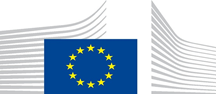 Европейский инструмент в области демократии и защиты прав человека (ЕИДПЧ)Открытые сообщества – открытые медиа(Контракт EIDHR/2019/409-698)Форма заявки: Мини-грантыСрок окончания приема заявок: 26.03.2021, 17.00 по Бишкекскому времениФОРМА ЗАЯВКИОбщая информацияМероприятияОписание мероприятияОписание (максимум 3 страницы)Пожалуйста, предоставьте описание предполагаемой деятельности, относящейся к (предоставьте максимально возможное число количественных показателей):Основной цели и конкретным целям;Ожидаемым результатам и планируемым мероприятиям;Целевым группам и конечным бенефициарам (с разбивкой по полу);На какой вид услуг/помощи будет направлена деятельность проекта (исследования, мониторинг, тренинги)?Пожалуйста, обоснуйте соответствие предлагаемого проекта целям и ожидаемым результатам данного Конкурса проектных предложений (см. Раздел 1.1 Руководства)Пожалуйста, укажите возможную синергию предполагаемой деятельности с реализуемым Проектом ЕС «Открытые сообщества – открытые медиа» (см. Раздел «Общие сведения» Руководства)Пожалуйста, опишите роль партнёра в деятельности проекта (если есть).Пожалуйста, перечислите запланированные виды деятельности для информационного обеспечения общественности о проекте, со-финансируемым ЕС. Ориентировочный план мероприятий для реализации проекта (максимум 1 страница)План мероприятий составляется по следующему формату:Устойчивость проекта (максимум 1 страница)Пожалуйста, объясните, как будет достигнута устойчивость проекта после его завершения, каковы возможные риски и меры по их снижению.2.1.5 Бюджет, сумма, запрашиваемая у Контрактующего органаПожалуйста, заполните Приложение C к Руководству для заявителейОпыт (максимум 1 страница на каждого партнёра)Нижеуказанная информация будет использована для оценки наличия у Вас достаточного и устойчивого опыта в управлении проектами в сфере, соответствующей той деятельности, для которой запрашивается грант.Основной заявитель*Пожалуйста, приложите основные регистрационные документы к заявке (Свидетельство о государственной регистрации)Партнёрская организация Досье №(для служебного пользования)(для служебного пользования)Наименование основного заявителяНазвание проектаМесто реализации проектаукажите регион(ы), которые получат выгоду от проектаДлительность проектаЗапрашиваемая сумма в сомах (кыргызский сом)МесяцМероприятиеИсполняющая организация123456Наименование:Адрес, № телефона, email, веб-сайт, контактное лицо:Сведения о регистрации*:Реализованные проекты:Дополнительная информация:Наименование:Адрес, № телефона, email, веб-сайт, контактное лицо:Организационно-правовая форма (регистрационные сведения):Реализованные проекты:Дополнительная информация: